                            Liczba punktów: …………../ na 40 możliwych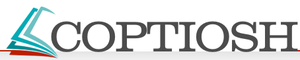 Imię i nazwisko ucznia …………………………………………………………………………………………………………….. Klasa …………….Szkoła - ………………………………………………………….………………………………………….. w ………………………………………………….Uwaga! Prosimy o zapoznanie się z poniższą instrukcją, a dopiero po jej przeczytaniu o rozwiązywanie zadań!!!- Udzielasz odpowiedzi na 40 pytań testowych wielokrotnego wyboru w nieprzekraczalnym czasie 40 minut.- Za każde pytanie można dostać 0 lub 1 pkt.- W każdym pytaniu co najmniej jedna odpowiedź jest prawidłowa.- Prawidłowe zaznaczenie właściwej jednej odpowiedzi (w zadaniach, w których tylko jedna jest prawidłowa) lub wszystkich właściwych odpowiedzi (w zadaniach, w których kilka jest prawidłowych) z jednoczesnym niezaznaczeniem żadnej błędnej odpowiedzi skutkuje przyznaniem 1 pkt. za dane zadanie, w przeciwnym razie przyznaje się 0 pkt.- Test wypełniaj długopisem (piórem) w kolorze niebieskim lub czarnym.- Nie można używać ołówków i korektorów (za ich stosowanie cała praca zostanie zdyskwalifikowana). - Właściwą(-e) odpowiedź(-zi) zaznaczaj poprzez wzięcie w obwódkę (w kółko) właściwej literki odpowiedzi (a, b, c i/lub d). - Każde inne zaznaczenie odpowiedzi (skreślenie, zamazanie itp.), skreślenie zaznaczonej odpowiedzi, jej poprawka, traktowane są jako odpowiedź błędna i otrzymuje się za nią 0 pkt.- Na końcu testu, na stronie 4, masz dołączony brudnopis, który nie będzie podlegał ocenianiu – możesz w nim sporządzać swoje notatki.1/ Do UE, jak i do NATO, należy (-ą):a/ Belgia			b/ Islandia			c/ Norwegia			d/ W. Brytania2/ Status oficjalnych kandydatów do UE, z którymi podjęto negocjacje, posiada/-ją:a/ Albania			b/ BiH				c/ Czarnogóra			d/ Serbia3/ Ład wiedeński w Europie:a/ miał miejsce w XVIII w.					b/ miał miejsce w XIX w.	c/ obalony przez Wiosnę Ludów				d/ powstał po Wiośnie Ludów4/ Paneuropa:a/ autorstwa Einsteina						b/ autorstwa Curzona		c/ zaproponowana w 1921 r.					d/ zaproponowana w 1923 r.5/ Paul-Henri Spaak był:a/ belgijskim politykiem					b/ francuskim politykiem	c/ współinicjatorem współpracy Francji z RFN		d/ współinicjatorem unii gospodarczej Beneluksu6/ Dzień Europy obchodzony jest:a/ 1 maja			b/ 3 maja			c/ 5 maja			d/ 9 maja7/ Traktat o utworzeniu UZE:a/ podpisano w 1949 r.		b/ podpisano w 1953 r.	c/ ratyfikowano w 1950 r.	d/ ratyfikowano w 1955r.8/ Do EFTA należy (-ą):a/ Genewa		b/ Islandia			c/ Norwegia			d/ W. Brytania9/ Traktat paryski:a/ podpisano 9.05.1950 r.					b/ podpisano 23.07.1951 r.c/ wszedł w życie 9.05.1952 r.				d/ wszedł w życie 23.07.1952 r.10/ W procesie integracji europejskiej fiasko poniosła (-y) – nie powstając w ogóle:a/ EWG		b/ EWO			c/ EWP			d/ WE11/ Obecnie do strefy Schengen należą:a/ 22 państwa UE		b/ 26 państw UE		c/ łącznie 24 państwa		d/ łącznie 28 państw12/ JAE podpisano w 1986 r. w:a/ Brukseli		b/ Hadze			c/ Luksemburgu		d/ Strasburgu13/ Zasadę „1 kraj – 1 komisarz” ustanowiono traktatem:a/ amsterdamskim		b/ fuzyjnym			c/ lizbońskim			d/ nicejskim14/ Traktat lizboński jest traktatem:a/ akcesyjnym			b/ rewizyjnym			c/ założycielskim		d/ żadne z powyższych15/ W 1995 r. do UE dołączyła/-y:a/ Finlandia			b/ Grecja			c/ Hiszpania			d/ Irlandia		16/ Ile aktualnie państw wchodzi w skład UE?a/ 26		b/ 27				c/ 28				d/ 2917/ Państwem (-ami), które dwukrotnie było (-y) kandydatem do WE (UE), rezygnując z członkostwa, było (-y):a/ Islandia		b/ Islandia			c/ Norwegia			d/ żadne z powyższych18/ Do organów UE należy (-ą):a/ EBC		b/ EKES			c/ KR				d/ RUE	19/ Organem sądowniczym UE jest (są):a/ Sąd		b/ Sąd ds. Służby Publicznej UE	c/ TSUE		d/ TO20/ W strukturze filarowej UE do II filaru należała/-y polityka/-i:a/ bezpieczeństwa		b/ wspólnotowa		c/ zagraniczna			d/ żadne z powyższych21/ Przewodniczącym RE jest:a/ D. Tusk		b/ jeszcze nie ma		c/ kanclerz RFN		d/ żadne z powyższych22/ Rada Unii Europejskiej to:a/ organ prawodawczy						b/ polityczny organ decyzyjny	c/ szczyt unijny						d/ żadne z powyższych23/ Polska prezydencja w UE:a/ będzie miała miejsce w 2025 r.				b/ będzie miała miejsce w 2027 r.c/ miała miejsce w I półroczu 2011 r.			d/ miała miejsce w II półroczu 2011 r.24/ Aktualnie w RUE obowiązuje system głosowania:a/ głosów ważonych		b/ lizboński			c/ nicejski			d/ podwójną większością25/ Przewodniczącym PE jest:a/ M. Schulz		b/ A. Tajani			c/ D. Tusk			d/ D-M. Sassoli26/ Polskim komisarzem KE jest aktualnie:a/ E. Bieńkowska		b/ E. Kopacz			c/ D. Tusk			d/ J. Wojciechowski27/ Polskim wiceprzewodniczącym PE jest (są) aktualnie:a/ E. Kopacz		b/ B. Liberadzki		c/ Z. Krasnodębski		d/ B. Szydło28/ Przewodniczącym KE jest aktualnie:a/ J-C. Juncker		b/ U. von der Leyen		c/ D-M. Sassoli		d/ D. Tusk	29/ Kadencję 5-letnią ma (-ją):a/ EKES		b/ KE				c/ PE				d/ RE30/ EBC ma swoją siedzibę w:a/ Brukseli		b/ Luksemburgu		c/ Strasburgu			d/ żadne z powyższych31/ W Luksemburgu ma/-ją swoją siedzibę:a/ EBC		b/ EBI				c/ TO				d/ TSUE32/ Wyróżniamy dwa modele polityki spójności UE, do których należy (-ą) model (-e):a/ leseferystyczny		b/ polaryzacyjny		c/ solidarnościowy		d/ wyrównawczy33/ W lutym 2003 r. w wielu miastach „starej” Unii odbyły się spontaniczne manifestacje przeciwko:a/ ACTA			b/ inwazji USA na Afganistan	c/ inwazji USA na Irak	d/ żadne z powyższych34/ Traktat akcesyjny RP do UE podpisał/-li:a/ W. Cimoszewicz		b/ L. Kaczyński		c/ A. Kwaśniewski 		d/ L. Miller	35/ Procedurę tzw. „bomby atomowej”, a więc uruchomienia art. 7 TUE, UE uruchomiła wobec:a/ Polski		b/ Węgier			c/ Włoch			d/ żadne z powyższych36/ ERPO to:a/ Europejski Rzecznik Praw Obywatela			b/ Europejski Rzecznik Praw Obywatelskichc/ ombudsman UE						d/ żadne z powyższych37/ Pełnomocnikiem rządu RP ds. negocjacji o członkostwo w UE, stojąc na czele polskiego zespołu negocjacyjnego, był (-ła, li):a/ D. Huebner		b/ J. Kułakowski		c/ K. Skubiszewski 		d/ J. Truszczyński38/ Główną formą finansowania rolnictwa w UE są dopłaty:a/ bezpośrednie		b/ jednolite			c/ pośrednie			d/ żadne z powyższych39/ Obywatelstwo UE:a/ może zostać odebrane	b/ ogranicza polskie		c/ uzupełnia polskie		d/ zastępuje polskie40/ Programem (-ami) unijnym(-i) wspierającym(-i) rozwój badań naukowych jest (są):a/ Horyzont 2020		b/ Jaspers			c/ Jessica			d/ 7 Program RamowyLiczba punktów:………………… Podpisy Komisji Szkolnej: …………………………………………………...Uwaga!1/ Testy można drukować w formacie A4 lub pomniejszonym (dwie strony na jednej) – sugerowane powielanie: na jednej kartce A4 dwustronnie w formacie A5 (dwie strony na jednej)2/ Komisja Szkolna po sprawdzeniu testów, wyłania uczniów, którzy awansowali do II etapu, w terminie loguje się na stronę Olimpiady i wypełnia protokół, a pocztą do Komitetu Okręgowego przesyła w wymaganym terminie:- protokół z etapu szkolnego (ostemplowany i podpisany)- testy uczniów wytypowanych do awansu- oświadczenie (załącznik nr 5 do Regulaminu Olimpiady) wypełnione przez wszystkich wytypowanych do awansu uczniów (jeśli są pełnoletni, a za niepełnoletnich oświadczenia wypełniają ich rodzice) – brak przesłanych oświadczeń skutkować będzie niezakwalifikowaniem ucznia do II etapu Olimpiady!BRUDNOPIS